Об утверждении Порядка организации переобучения и повышения квалификации женщин, находящихся в отпуске по уходу за ребенком в возрасте до трех лет, а также женщин, имеющих детей дошкольного возраста, не состоящих в трудовых отношениях и обратившихся в органы службы занятости населения Смоленской области В соответствии с постановлением Администрации Смоленской области от 20.11.2013 № 927 «Об утверждении областной государственной программы «Содействие занятости населения Смоленской области» Администрация Смоленской области п о с т а н о в л я е т:Утвердить прилагаемый Порядок организации переобучения и повышения квалификации женщин, находящихся в отпуске по уходу за ребенком в возрасте до трех лет, а также женщин, имеющих детей дошкольного возраста, не состоящих в трудовых отношениях и обратившихся в органы службы занятости населения Смоленской области. ГубернаторСмоленской области                                                                               А.В. ОстровскийУТВЕРЖДЕНпостановлением АдминистрацииСмоленской областиот 14.02.2020  № 50ПОРЯДОКорганизации переобучения и повышения квалификации женщин, находящихся в отпуске по уходу за ребенком в возрасте до трех лет, а также женщин, имеющих детей дошкольного возраста, не состоящих в трудовых отношениях и обратившихся в органы службы занятости населения Смоленской области1. Настоящий Порядок определяет процедуру организации переобучения и повышения квалификации женщин, находящихся в отпуске по уходу за ребенком в возрасте до трех лет, а также женщин, имеющих детей дошкольного возраста, не состоящих в трудовых отношениях, проживающих на территории Смоленской области, обратившихся в органы службы занятости населения Смоленской области (далее также - женщины), устанавливает цели, порядок и условия предоставления и расходования средств областного бюджета, источником финансового обеспечения которых являются в том числе субсидии из федерального бюджета на организацию переобучения и повышения квалификации женщин, находящихся в отпуске по уходу за ребенком в возрасте до трех лет, а также женщин, имеющих детей дошкольного возраста, не состоящих в трудовых отношениях (далее – средства областного бюджета).Переобучение и повышение квалификации женщин осуществляются в целях:- приобретения или развития имеющихся знаний, компетенций и навыков женщинами, находящимися в отпуске по уходу за ребенком в возрасте до трех лет, с целью продолжения трудовой деятельности на прежнем или новом рабочем месте;- приобретения или развития имеющихся знаний, компетенций и навыков женщинами, имеющими детей дошкольного возраста, не состоящими в трудовых отношениях, с целью возобновления трудовой деятельности.2. Организация переобучения и повышения квалификации женщин, находящихся в отпуске по уходу за ребенком в возрасте до трех лет, а также женщин, имеющих детей дошкольного возраста, не состоящих в трудовых отношениях, проживающих на территории Смоленской области, обратившихся в органы службы занятости населения Смоленской области, осуществляется Департаментом государственной службы занятости населения Смоленской области (далее – Департамент), областными государственными казенными учреждениями службы занятости населения (центрами занятости населения) (далее - центры занятости населения) в пределах средств областного бюджета, предусмотренных на указанные цели в рамках основного мероприятия «Региональный проект «Содействие занятости женщин – создание условий дошкольного образования для детей в возрасте до трех лет» подпрограммы «Осуществление государственных полномочий в сфере содействия занятости населения» областной государственной программы «Содействие занятости населения Смоленской области», утвержденной постановлением Администрации Смоленской области от 20.11.2013 № 927 (далее – мероприятие).Переобучение и повышение квалификации женщин осуществляются смоленским областным государственным автономным образовательным учреждением дополнительного профессионального образования «Учебный центр» (далее – Учебный центр), находящимся в ведении Департамента, за счет средств областного бюджета, предоставляемых Учебному центру в виде субсидии на иные цели, не связанные с оказанием им в соответствии с государственным заданием государственных услуг, а также образовательными организациями, имеющими заключенные государственные контракты (договоры) с центрами занятости населения в соответствии с Федеральным законом «О контрактной системе в сфере закупок товаров, работ, услуг для обеспечения государственных и муниципальных нужд».Оплата расходов на переобучение и повышение квалификации женщин Учебному центру или образовательным организациям осуществляется в случае, если переобучение и повышение квалификации женщин проведены полностью.3. Средства областного бюджета предоставляются в соответствии с бюджетной росписью областного бюджета в пределах лимитов бюджетных обязательств, предусмотренных на указанные цели, доведенных до центров занятости населения. 4. В соответствии с настоящим Порядком участниками мероприятия являются женщины, находящиеся в отпуске по уходу за ребенком в возрасте до трех лет, а также женщины, имеющие детей дошкольного возраста, не состоящие в трудовых отношениях, проживающие на территории Смоленской области, обратившиеся в органы службы занятости населения Смоленской области.Под дошкольным возрастом подразумевается возрастной диапазон от 0 до         7 лет.Переобучение и повышение квалификации женщин должны быть завершены до достижения ребенком соответствующего возраста:- трехлетнего (для женщин, находящихся в отпуске по уходу за ребенком в возрасте до трех лет);- семилетнего (для женщин, не состоящих в трудовых отношениях).Женщины, имеющие детей дошкольного возраста, не состоящие в трудовых отношениях, обратившиеся в органы службы занятости населения Смоленской области, могут быть участниками мероприятия, даже если ранее они проходили профессиональное обучение или получали дополнительное профессиональное образование в период отпуска по уходу за ребенком до достижения им возраста трех лет по направлению органов службы занятости населения в соответствии с Законом Российской Федерации «О занятости населения в Российской Федерации».5. Женщины, имеющие детей дошкольного возраста, не состоящие в трудовых отношениях, зарегистрированные в центрах занятости населения в качестве безработных, не могут быть участниками мероприятия.6. В рамках реализации мероприятия в период с 2020 по 2024 год повторное обучение женщин не допускается. 7. Переобучение и повышение квалификации женщин осуществляются:- по программам профессиональной подготовки по профессиям рабочих и должностям служащих для лиц, ранее не имевших профессии рабочего или должности служащего;- по программам переподготовки рабочих и служащих для лиц, уже имеющих профессию рабочего, профессии рабочих или должность служащего, должности служащих, в целях получения новой профессии рабочего или новой должности служащего с учетом потребностей производства, вида профессиональной деятельности;- по программам повышения квалификации рабочих и служащих для лиц, уже имеющих профессию рабочего, профессии рабочих или должность служащего, должности служащих, в целях последовательного совершенствования профессиональных знаний, умений и навыков по имеющейся профессии рабочего или имеющейся должности служащего без повышения образовательного уровня;- по программам профессиональной переподготовки, направленным на получение компетенции, необходимой для выполнения нового вида профессиональной деятельности, приобретение новой квалификации;- по программам повышения квалификации, направленным на совершенствование и (или) получение новой компетенции, необходимой для профессиональной деятельности, и (или) повышение профессионального уровня в рамках имеющейся квалификации.8. Средний период переобучения или повышения квалификации женщин составляет не более 3 месяцев.Стоимость переобучения или повышения квалификации за курс обучения для одной женщины, находящейся в отпуске по уходу за ребенком в возрасте до трех лет, а также женщины, имеющей детей дошкольного возраста, не состоящей в трудовых отношениях, составляет не более 46,3 тыс. рублей в 2020 - 2021 годах, не более 48,6 тыс. рублей в 2022 - 2024 годах за 3 месяца.9. Переобучение и повышение квалификации женщин осуществляются в образовательных организациях по очной, очно-заочной и заочной формам обучения в форме групповых или индивидуальных занятий.В ходе реализации программ переобучения или повышения квалификации женщин возможно применение электронного обучения и дистанционных образовательных технологий.10. Переобучение и повышение квалификации женщин осуществляются в соответствии с перечнем наиболее востребованных профессий (навыков, компетенций) для переобучения и повышения квалификации женщин (далее - перечень профессий).Перечень профессий формируется по результатам социологических опросов женщин, работодателей, анализа регионального рынка труда и банка вакансий, утверждается приказом начальника Департамента и размещается на официальном сайте Департамента в информационно-телекоммуникационной сети «Интернет» не позднее пяти рабочих дней со дня утверждения настоящего Порядка.11. Организация переобучения и повышения квалификации женщин осуществляется путем их направления центрами занятости населения для переобучения и повышения квалификации.Если женщины затрудняются с выбором профессии в рамках переобучения или повышения квалификации, специалист центра занятости населения дает им рекомендации о возможных направлениях переобучения и повышения квалификации.В случае выбора варианта переобучения и повышения квалификации по профессии или специальности, требующей обязательного медицинского освидетельствования, женщины проходят такое освидетельствование самостоятельно за счет собственных средств и по его результатам представляют в центр занятости населения соответствующее заключение.12. В целях получения направления на переобучение или повышение квалификации женщины обращаются лично в центр занятости населения по месту жительства или месту пребывания и представляют следующие документы:- заявление о направлении на переобучение или повышение квалификации женщин (далее - заявление):- для женщин, находящихся в отпуске по уходу за ребенком в возрасте до трех лет, - по форме согласно приложению № 1 к настоящему Порядку;- для женщин, имеющих детей дошкольного возраста, не состоящих в трудовых отношениях, - по форме согласно приложению № 2 к настоящему Порядку;- паспорт или документ, его заменяющий;- документ, подтверждающий регистрацию по месту пребывания на территории Смоленской области (в случае обращения в центр занятости населения по месту пребывания) (представляется по собственной инициативе);- трудовую книжку (для женщин, имеющих детей дошкольного возраста, не состоящих в трудовых отношениях) (при наличии);- документ, связанный с работой и подтверждающий нахождение в отпуске по уходу за ребенком до достижения им возраста трех лет (для женщин, находящихся в отпуске по уходу за ребенком в возрасте до трех лет);- свидетельство о рождении ребенка;- документ об образовании и (или) квалификации и приложения к нему (при наличии);- страховое свидетельство обязательного пенсионного страхования или документ, подтверждающий регистрацию в системе индивидуального (персонифицированного) учета (представляется по собственной инициативе).Документы, представляемые женщинами, должны соответствовать следующим требованиям:- тексты документов должны быть написаны разборчиво;- фамилия, имя и отчество (при наличии) женщины должны быть написаны полностью;- в документах не должно быть подчисток, приписок, зачеркнутых слов и иных неоговоренных исправлений;- документы не должны быть исполнены карандашом;- документы не должны иметь повреждений, наличие которых допускает многозначность толкования их содержания.Центр занятости населения вправе направлять запросы, в том числе в электронной форме, с использованием единой системы межведомственного электронного взаимодействия и подключаемых к ней региональных систем межведомственного электронного взаимодействия с целью подтверждения достоверности сведений и подлинности документов, представленных женщинами, в органы государственной власти, органы местного самоуправления, учреждения и организации.13. Центр занятости населения в день обращения женщин:13.1. Проверяет полноту пакета документов, представленных женщинами, и их соответствие требованиям, указанным в абзацах тринадцатом - семнадцатом пункта 12 настоящего Порядка.Непредставление или представление не в полном объеме женщинами документов, указанных в пункте 12 настоящего Порядка, за исключением документов, указанных в абзацах шестом и одиннадцатом пункта 12 настоящего Порядка, а также их несоответствие требованиям, указанным в абзацах тринадцатом - семнадцатом пункта 12 настоящего Порядка, являются основаниями для отказа в приеме заявления.Решение об отказе в приеме заявления оформляется приказом директора центра занятости населения в день обращения женщины. Форма приказа об отказе в приеме заявления утверждается приказом начальника Департамента.В течение одного рабочего дня со дня принятия соответствующего решения центр занятости населения сообщает женщинам о принятом решении (письменно или по электронной почте). Женщины могут повторно обратиться в центр занятости населения после устранения основания, послужившего причиной отказа.В случае если документы, указанные в абзацах шестом и одиннадцатом пункта 12 настоящего Порядка, женщинами не представлены по собственной инициативе, центр занятости населения в течение одного рабочего дня со дня приема заявления направляет межведомственные запросы в территориальный орган федерального органа исполнительной власти, осуществляющего функции по выработке и реализации государственной политики и нормативно-правовому регулированию в сфере миграции, и в Государственное учреждение - Отделение Пенсионного фонда Российской Федерации по Смоленской области соответственно в порядке, определенном федеральным законодательством.13.2. Проверяет возможность прохождения переобучения или повышения квалификации женщинами до 10 декабря текущего года (срок обучения по выбранным женщинами профессиям не превышает период с даты обращения и до 10 декабря текущего года).13.3. Проводит проверку соответствия женщин условиям, установленным абзацами третьим - шестым пункта 4, пунктом 5 настоящего Порядка. 14. Центр занятости населения в течение трех рабочих дней со дня получения документов, указанных в абзацах шестом и одиннадцатом пункта 12 настоящего Порядка, а также по результатам проверки документов в соответствии с подпунктами 13.2, 13.3 пункта 13 настоящего Порядка принимает одно из следующих решений:- о выдаче направления на переобучение или повышение квалификации;- об отказе в выдаче направления на переобучение или повышение квалификации.Решение об отказе в выдаче направления на переобучение или повышение квалификации принимается в случае:- выявления в заявлении и (или) в представленных документах недостоверных сведений. Проверка достоверности сведений, содержащихся в представленных документах, осуществляется путем их сопоставления с информацией, полученной от компетентных органов или организаций, выдавших документ (документы), а также полученной иными способами, разрешенными федеральным законодательством;- невозможности организовать переобучение или повышение квалификации женщин в текущем году;- несоответствия женщин условиям, установленным абзацами третьим - шестым пункта 4, пунктом 5 настоящего Порядка.Решение об отказе в выдаче направления на переобучение или повышение квалификации с указанием причин отказа оформляется приказом директора центра занятости населения. Форма приказа об отказе в выдаче направления на переобучение или повышение квалификации утверждается приказом начальника Департамента.В течение пяти рабочих дней со дня принятия соответствующего решения центр занятости населения сообщает женщинам о принятом решении (письменно или по электронной почте). В случае принятия решения о выдаче направления на переобучение или повышение квалификации центр занятости населения согласовывает с женщинами дату посещения центра занятости населения для заключения договора об организации переобучения или повышения квалификации (далее - договор) и выдачи указанного направления. Формы договора и направления на переобучение или повышение квалификации утверждаются приказом начальника Департамента и размещаются в информационно-телекоммуникационной сети «Интернет» на официальном сайте Департамента не позднее пяти рабочих дней со дня утверждения настоящего Порядка.15. Центр занятости населения в согласованный день посещения женщинами:- заключает договор;- выдает направление на переобучение или повышение квалификации.16. Образовательная организация в течение трех рабочих дней со дня обращения женщин, имеющих направление на переобучение или повышение квалификации в данную организацию, представляет в центр занятости населения заверенную в установленном федеральным законодательством порядке копию приказа (выписку из приказа) о зачислении женщин для прохождения переобучения или повышения квалификации (далее - обучение).17. Образовательная организация в течение трех рабочих дней со дня окончания женщинами обучения представляет в центр занятости населения следующие документы:- копию приказа (выписку из приказа) о завершении обучения женщинами, заверенную в установленном федеральным законодательством порядке;- копию документа установленного образца о прохождении обучения женщинами, заверенную в установленном федеральным законодательством порядке.18. Основанием для прекращения действия договора является отчисление женщин до окончания обучения по основаниям, установленным частью 2 статьи     61 Федерального закона «Об образовании в Российской Федерации».19. Образовательная организация в течение трех рабочих дней со дня наступления основания, указанного в пункте 18 настоящего Порядка, представляет в центр занятости населения заверенную в установленном федеральным законодательством порядке копию приказа (выписку из приказа) об отчислении женщин до окончания обучения.20. Женщинам, имеющим детей дошкольного возраста, не состоящим в трудовых отношениях, обратившимся в органы службы занятости населения Смоленской области, в период обучения осуществляется выплата стипендии.Размер стипендии, выплачиваемой женщинам, имеющим детей дошкольного возраста, не состоящим в трудовых отношениях, в период обучения, равен величине минимального размера оплаты труда, установленного Федеральным законом          «О минимальном размере оплаты труда».Стипендия женщинам, имеющим детей дошкольного возраста, не состоящим в трудовых отношениях, назначается с первого дня их обучения.Основанием для назначения стипендии является приказ образовательной организации о зачислении женщины, имеющей детей дошкольного возраста, не состоящей в трудовых отношениях, на обучение.Центр занятости населения в течение трех рабочих дней со дня получения от образовательной организации копии приказа (выписки из приказа) о зачислении женщины, имеющей детей дошкольного возраста, не состоящей в трудовых отношениях, для обучения принимает решение о назначении стипендии.Решение о назначении стипендии оформляется приказом директора центра занятости населения на весь период обучения.21. Начисление и выплата стипендии женщине, имеющей детей дошкольного возраста, не состоящей в трудовых отношениях, осуществляются ежемесячно после получения от образовательной организации справки о посещении занятий и справки об успеваемости (выполнении учебного плана).Расчет размера и начисление стипендии осуществляются за фактическое количество дней обучения.Образовательная организация ежемесячно не позднее пятого числа месяца, следующего за отчетным, представляет в центр занятости населения справку о посещении занятий и справку об успеваемости женщины, имеющей детей дошкольного возраста, не состоящей в трудовых отношениях.Центр занятости населения в течение пяти рабочих дней со дня получения от образовательной организации документов, указанных в абзаце третьем настоящего пункта, осуществляет начисление и перечисление стипендии на лицевой счет, открытый женщиной, имеющей детей дошкольного возраста, не состоящей в трудовых отношениях, в кредитной организации, в почтовом отделении связи или в иной доставочной организации.22. В случае получения центром занятости населения от образовательной организации справки об успеваемости, содержащей сведения о неуспеваемости женщины, имеющей детей дошкольного возраста, не состоящей в трудовых отношениях, центр занятости населения в течение пяти рабочих дней со дня получения от образовательной организации справки об успеваемости принимает решение об уменьшении размера стипендии на двадцать пять процентов на период, за который выдана справка об успеваемости.Решение об уменьшении размера стипендии женщине, имеющей детей дошкольного возраста, не состоящей в трудовых отношениях, оформляется приказом директора центра занятости населения.23. В случае получения центром занятости населения от образовательной организации справки о посещении занятий, содержащей сведения о пропуске женщиной, имеющей детей дошкольного возраста, не состоящей в трудовых отношениях, трех и более учебных дней, центр занятости населения в течение двух рабочих дней со дня получения от образовательной организации справки о посещаемости уведомляет женщину, имеющую детей дошкольного возраста, не состоящую в трудовых отношениях (по телефону или по электронной почте), о наличии пропусков и о необходимости представления в центр занятости населения в течение трех рабочих дней со дня уведомления документов, подтверждающих наличие уважительных причин пропусков занятий.К документам, подтверждающим наличие уважительных причин пропусков занятий, относятся:- листок нетрудоспособности женщины, имеющей детей дошкольного возраста, не состоящей в трудовых отношениях;- документы, подтверждающие период участия женщины, имеющей детей дошкольного возраста, не состоящей в трудовых отношениях, в осуществлении правосудия в качестве присяжного или арбитражного заседателя;- документы, подтверждающие вызов женщины, имеющей детей дошкольного возраста, не состоящей в трудовых отношениях, в органы дознания, предварительного следствия, прокуратуры, суд или налоговый орган в качестве свидетеля, потерпевшего, эксперта, специалиста, переводчика или понятого;- документы, подтверждающие факты пожара, аварий систем водоснабжения, отопления и чрезвычайных и непредотвратимых обстоятельств (пожар, наводнение, ураган, землетрясение), препятствующих явке женщины, имеющей детей дошкольного возраста, не состоящей в трудовых отношениях, в образовательную организацию;- документы, подтверждающие факты противоправных действий третьих лиц в отношении женщины, имеющей детей дошкольного возраста, не состоящей в трудовых отношениях;- документы, подтверждающие смерть близких родственников женщины, имеющей детей дошкольного возраста, не состоящей в трудовых отношениях (свидетельство о смерти и документы, подтверждающие родство).Центр занятости населения в течение пяти рабочих дней со дня получения от женщины, имеющей детей дошкольного возраста, не состоящей в трудовых отношениях, документов, подтверждающих наличие уважительных причин пропусков занятий, осуществляет начисление и перечисление стипендии женщине, имеющей детей дошкольного возраста, не состоящей в трудовых отношениях.В случае неполучения от женщины, имеющей детей дошкольного возраста, не состоящей в трудовых отношениях, документов, подтверждающих наличие уважительных причин пропусков занятий, центр занятости населения в течение пяти рабочих дней со дня истечения срока для представления женщиной, имеющей детей дошкольного возраста, не состоящей в трудовых отношениях, документов, подтверждающих наличие уважительных причин пропусков занятий, принимает решение о приостановке выплаты стипендии на период, за который выдана справка о посещаемости.Решение о приостановке выплаты стипендии оформляется приказом директора центра занятости населения.24. Основаниями для принятия решения о прекращении выплаты стипендии являются:- смерть женщины, имеющей детей дошкольного возраста, не состоящей в трудовых отношениях, в период обучения;- отчисление женщины, имеющей детей дошкольного возраста, не состоящей в трудовых отношениях, до окончания обучения по основаниям, установленным частью 2 статьи 61 Федерального закона «Об образовании в Российской Федерации».Центр занятости населения в течение пяти рабочих дней со дня получения документов, подтверждающих наступление оснований для принятия решения о прекращении выплаты стипендии, принимает решение о прекращении выплаты стипендии. Решение о прекращении выплаты стипендии оформляется приказом директора центра занятости населения.25. В случае смерти женщины, имеющей детей дошкольного возраста, не состоящей в трудовых отношениях, выплата причитающейся женщине, имеющей детей дошкольного возраста, не состоящей в трудовых отношениях, суммы стипендии за фактическое количество дней обучения, недополученной в связи с ее смертью, осуществляется в соответствии с гражданским законодательством.26. Формы приказов о назначении, прекращении, приостановке выплаты стипендии, уменьшении ее размера утверждаются приказом начальника Департамента.Приложение № 1к Порядку организации переобучения и повышения квалификации женщин, находящихся в отпуске по уходу за ребенком в возрасте до трех лет, а также женщин, имеющих детей дошкольного возраста, не состоящих в трудовых отношениях и обратившихся в органы службы занятости населения Смоленской области        ФормаДиректору _____________________________________                  (наименование центра занятости населения)_______________________________________________(инициалы, фамилия директора)гражданки ____________________________________________________________________________________(фамилия, имя, отчество (при наличии)______________________________________________________________________________________________(адрес места жительства или места пребывания, адрес электронной почты, контактный телефон)ЗАЯВЛЕНИЕо направлении на переобучение или повышение квалификации женщины, находящейся в отпуске по уходу за ребенком в возрасте до трех летЯ, ____________________________________________________________________________, (фамилия, имя, отчество (при наличии) заявителя)прошу направить меня на переобучение или повышение квалификации.Подписывая настоящее заявление, я подтверждаю, что ознакомлена с условиями направления на переобучение и повышение квалификации, а также с необходимостью в течение трех рабочих дней проинформировать центр занятости населения о возобновлении трудовой деятельности на прежнем месте работы или трудоустройстве на другом месте работы.В соответствии с требованиями Федерального закона «О персональных данных» подтверждаю согласие на обработку персональных данных, указанных в настоящем заявлении и прилагаемых к нему документах. ________________________________________________      __________    _________                 (фамилия, имя, отчество (при наличии) заявителя)                                        (подпись)                    (дата)Приложения:_________________________________________________________________________________________________________________________________________________________________________________________________________________________________________________________________________________________________________________________________________________________________________________________________________      ______________    _____________                 (фамилия, имя, отчество (при наличии)  заявителя)                                  (подпись)                     (дата)Заявление и прилагаемые к нему документы приняты.«____»__________20__г._________________________________    __________     _________________________                (должность лица, принявшего заявление)                    (подпись)                       (расшифровка подписи)                  О решениях, принятых в связи с направлением меня на обучение, прошу уведомлять ________________________________________________________________________(адрес для почтового отправления, адрес электронной почты, контактный телефон)________________________________________________________________________Приложение № 2к Порядку организации переобучения и повышения квалификации женщин, находящихся в отпуске по уходу за ребенком в возрасте до трех лет, а также женщин, имеющих детей дошкольного возраста, не состоящих в трудовых отношениях и обратившихся в органы службы занятости населения Смоленской области        ФормаДиректору ____________________________________                   (наименование центра занятости населения)______________________________________________(инициалы, фамилия директора)гражданки __________________________________________________________________________________(фамилия, имя, отчество (при наличии)____________________________________________________________________________________________(адрес места жительства или места пребывания, адрес электронной почты, контактный телефон)ЗАЯВЛЕНИЕо направлении на переобучение или повышение квалификации женщины, имеющей детей дошкольного возраста, не состоящей в трудовых отношенияхЯ, __________________________________________________________________________________, (фамилия, имя, отчество (при наличии) заявителя)прошу направить меня на переобучение или повышение квалификации.Подписывая настоящее заявление, я подтверждаю, что ознакомлена с условиями направления на переобучение и повышение квалификации, а также с необходимостью в течение трех рабочих дней проинформировать центр занятости населения о наступлении обстоятельств, являющихся основанием для признания гражданина занятым в соответствии со статьей 2 Закона Российской Федерации «О занятости населения в Российской Федерации».В соответствии с требованиями Федерального закона «О персональных данных» подтверждаю согласие на обработку персональных данных, указанных в настоящем заявлении и прилагаемых к нему документах. ________________________________________________      __________    _________                 (фамилия, имя, отчество (при наличии) заявителя)                                        (подпись)                    (дата)Приложения:______________________________________________________________________________________________________________________________________________________________________________________________________________________________________________________________________________________________________________      __________    __________                 (фамилия, имя, отчество (при наличии)  заявителя)                                  (подпись)                     (дата)Заявление и прилагаемые к нему документы приняты.«____»__________20__г._________________________________    __________     _________________________                (должность лица, принявшего заявление)                    (подпись)                       (расшифровка подписи)                  Стипендию в период переобучения или повышения квалификации прошу перечислять (указать сведения об организации, через которую следует доставлять стипендию: наименование оператора почтовой связи и адрес, по которому должна доставляться стипендия; полное наименование кредитной организации с указанием открытого в ней счета; полное наименование иной доставочной организации и адрес, по которому должна доставляться стипендия): ___________________________________________________________________________________________________________________________________________________________________________________________________________________________________________________________________________________________________________________________________________________.С основаниями для принятия решения о назначении, прекращении, приостановке выплаты стипендии, уменьшении ее размера женщине, имеющей детей дошкольного возраста, не состоящей в трудовых отношениях, проходящей переобучение или повышение квалификации, ознакомлена. О решениях, принятых в связи с направлением меня на обучение, прошу уведомлять _____________________________________________________________________________________                                (адрес для почтового отправления, адрес электронной почты, контактный телефон)________________________________________________________________________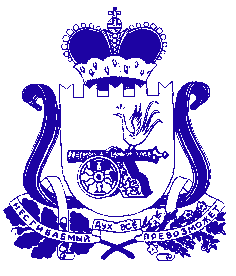 АДМИНИСТРАЦИЯ СМОЛЕНСКОЙ ОБЛАСТИП О С Т А Н О В Л Е Н И Еот 14.02.2020 № 50_________________________________________(фамилия, имя, отчество (при наличии) заявителя)________________ (подпись)____________ (дата)_________________________________________(фамилия, имя, отчество (при наличии) заявителя)________________ (подпись)____________ (дата)